培訓計劃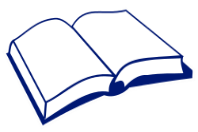 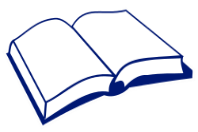 